Bollicine del PiemonteCascina Baricchi . Et Voilà 2008								€ 40.00Cascina Baricchi . Jamais								€ 40.00Cascina Baricchi . Visage de Canaille Rosè 2010								€ 40.00Cocchi . Alta Langa Totocorde millesimato 2013								€ 35.00Coppo . Riserva Coppo Brut 2008								€ 50.00Cuvage . Nebbiolo d’Alba Brut Rosè								€ 25.00Enrico Serafino . Alta Langa 2014								€ 30.00Enrico Serafino . Alta Langa Dosage Zero 2012								€ 50.00Enrico Serafino . Alta Langa 140 Mesi Brut Nature 2005								€ 140.00Ferdinando Principiano . Alta Langa Leonardo 2014								€ 45.00Marco Capra . Seitremenda Extra Brut 								€ 35.00Rivetto . Nebbiolo Extra Brut Kaskal								€ 40.00Bollicine di altre regioni italianeArcari e Danesi . Franciacorta Dosaggio Zero 2013							€ 35.00Borgoluce . Gaiante Prosecco di Valdobbiadene							€ 20.00Ca’ del Bosco . Cuvèe Prestige							€ 50.00Ca’ del Bosco . Anna Maria Clementi 2003/2008							€ 150.00Ca’ del Bosco . Anna Maria Clementi Rosè 2003							€ 190.00Ca’ del Bosco . Dosage Zèro 2014							€ 75.00Ca’ del Bosco . Dosage Zèro Noir 2009							€ 110.00Ca’ del Bosco . Satèn 2014							€ 75.00Camossi . Franciacorta Extra Brut							€ 30.00Castello di Lispida . Metodo Classico Sur Lie “H”2015						€ 30.00 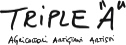 Cave de Morgex et de La Salle . Glacier Extra Brut 2013							€ 30.00Costadilà . 450 slm . Prosecco con fondo						€ 25.00Croci . Alfiere Rosè							€ 25.00Croci . Alfiere Zero Dosaggio							€ 25.00De Bartoli . Terzavia 2012 Blanc de Blancs							€ 35.00Faccoli . Franciacorta Extra Brut 							€ 35.00Gatti . Bolle Bandite (prosecco Sur Lie)							€ 25.00Giulio Ferrari . Riserva del Fondatore 2006							€ 120.00Le Bertole . Prosecco di Valdobbiadene							€ 20.00Marchesi Antinori . Montenisa Blanc de Blancs								€ 40.00Marchesi Antinori . Montenisa Cuveè Royale								€ 35.00Marchesi Antinori . Montenisa Rosè								€ 40.00Marton . Subconscio Rosato IGT Treviso   (con fondo)							€ 20.00Quadra . Franciacorta Brut								€ 30.00SoloUva . Franciacorta Brut							€ 30.00SoloUva . Franciacorta Dosaggio Zero							€ 40.00Champagne e altre bollicineAgrapart . Brut Terroirs							€ 110.00 Aubry . Brut Premier Cru .							€ 55.00Aubry . Le Nombre d’Or Sablè Blanc de Blancs 2010							€ 120.00Billecart-Salmon . Gran Cru Blanc de Blancs							€ 150.00Billecart-Salmon . Rosè							€ 120.00Binner . Cremant d’Alsace 2014						 € 40.00Còtar . Bela 2015						€ 40.00David Leclapart . L’Amateur Blanc de Blancs Extra Brut							€ 140.00Egly-Ouriet . Brut Tradition Gran Cru								€ 150.00Engel . Cremant d’Alsace Rosè Pinot Noir 2012								€ 35.00Engel . Cremant d’Alsace Blanc de Blancs 2014								€ 35.00Engel . Cremant d’Alsace Trilogie 2010								€ 80.00Fleury . Fleur de l’Europe Nature								€ 70.00Fleury . Rosè de Saignèe Brut 								€ 90.00Franck Pascal . “Reliance” Brut Nature							€ 90.00Gaston Chiquet . Blanc de Blancs d’Ay 2007							€ 90.00Gaston Chiquet . Brut Tradition							€ 60.00Gaston Chiquet . Special Club Premier Club 2007							€ 100.00Gosset . Grand Blanc de Blancs							€ 100.00Gosset . Grand Millesimè 2006							€ 150.00Gosset . Grand Reserve							€ 95.00Gosset . Grand Rosè 							€ 110.00Gosset-Brabant . Brut Tradition							€ 60.00Jaques Selosse . Brut Initial Blanc de blancs Grand Cru							€ 230.00Jean Louis Denois . Classique Brut							€ 40.00Jèrome Prevost . La Closerie “Fac-Simile” Rosè							€ 150.00Jèrome Prèvost . La Closerie Les Beguines. Blanc de Noirs							€ 110.00Krug . Gran Cuvèe							€ 300.00Krug . Vintage . 2002							€ 400.00Legras . Grand Cru Brut							€ 70.00Legras . Grand Cru Cuveè Hommage								€ 160.00Legras . Presidence Grand Cru Veille Vigne 2007								€ 150.00Legras . Grand Cru Brut Saint Vincent 2008								€ 200.00Louis Roederer . Brut Premiere a Reims								€ 70.00Marguet . Shaman 13 Grand Cru								€ 80.00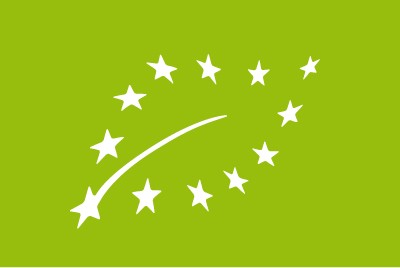 Movia . Puro Rosè 2006  Pinot Noir   (Slovenia)							€ 45.00Philipponnat . Cuvèe “1522”           2002							€ 140.00Pierre Gerbais . Brut Prestige								€ 60.00Pierre Gerbais . L’Originale Pas Dosè								€ 110.00Pierre Paillard . Les Parcelles								€ 70.00Pierre Peters . Cuvèe Extra Brut Grand Cru								€ 90.00Ruinart . Blanc de Blancs 								€ 130.00Ruinart . Dom Ruinart 2004							€ 300.00Salon . Le Musnil 2002 Blanc de Blancs							€ 750.00Tripoz . Cremant de Bourgogne Nature   (Biodinamico)							€ 35.00Ulysse Collin . Les Perrieres 2013 Blanc de Blancs							€ 140.00Varichon & Clerc . Privilège Blanc de Blancs							€ 30.00Varichon & Clerc . Rosè Dry 							€ 30.00Veuve Clicquot . La Grande Dame 2004 							€ 220.00Vouette & Sorbèe . Blanc d’Argile . Blanc de blancs							€ 120.00Vouette & Sorbèe . Cuvèe Fidèle . Blanc de Noirs							€ 90.00Vini bianchi del PiemonteAbbona Marziano . Langhe Bianco “Cinerino” 2017										€ 35.00Aldo Conterno . Langhe Bianco “Bussiador” 2014											€ 70.00Almondo Giovanni . “Bricco delle Ciliegie” Roero Arneis 2017									€ 25.00Barale Diego . Langhe Favorita 2017												€ 20.00 Bellotti . Semplicemente Bianco 2016											€ 25.00Bera . Arcese 2017   (Arneis-Cortese)												€ 25.00Bricco Maiolica . Pensiero Infinito 2014												€ 60.00Bruno Giacosa . Roero Arneis 2017													€ 30.00Cascina Baricchi . 0/30   2014													€ 30.00Cascina Bongiovanni . Langhe Arneis 2017							€ 20.00Cascina degli Ulivi . A Demûa 2013						€ 40.00Cascina degli Ulivi . Filagnotti 2015						€ 40.00Cascina degli Ulivi . Gavi 2016						€ 25.00Cascina degli Ulivi . La Merla Bianca 2012						€ 45.00Cascina Fornace . Desaja 2014							€ 30.00Castello di Verduno . Bellis Perennis 2017							€ 25.00Cavallotto . Chardonnay 2016							€ 30.00Cavallotto . Pinner 2017   (Pinot Nero vinificato in bianco)							€ 25.00Cogno Elvio . Anas-Cetta 2017 							€ 30.00Coppo . Chardonnay Riserva della Famiglia 2010							€ 100.00Cornarea . Roero Arneis 2017							€ 25.00Ferdinando Principiano . Langhe Bianco  2017							€ 30.00Gaja . Rossi Bass 2016							€ 90.00Gaja . Gaja & Rey 2006							€ 750.00Le Marne . Gavi Marne Bianche							€ 20.00Malabaila . Roero Arneis Pradvaj 2016							€ 20.00Malvirà . Langhe Favorita 2017							€ 25.00Malvirà . Roero Arneis 2017							€ 25.00Manzone Giovanni . Langhe Rossese  2015							€ 25.00Massolino . Chardonnay 2016							€ 25.00Matteo Correggia . Roero Arneis 2016							€ 20.00 Paolo Scavino . Langhe Bianco Sorriso 2017							€ 25.00Pio Cesare . L’altro 2017							€ 25.00Podere Rocche dei Manzoni . Chardonnay Tataya 2016							€ 20.00Pomodolce . Timorasso Diletto 2016							€ 30.00Ricci . Derthona 2016							€ 30.00Ricci . Giallo di Costa 2011							€ 40.00Ricci . Io Cammino Da Solo . 2012							€ 45.00Ricci . San Leto Blu . Timorasso 2010							€ 40.00Rivetto . Nascetta 2015							€ 35.00Roagna . Langhe Bianco 2016							€ 35.00Roagna . Timorasso Derthona Montemarzino 2014							€ 120.00San Fereolo . Langhe Bianco “Coste di Riavolo” 2014							€ 30.00Saracco . Langhe 2016							€ 25.00Tenuta Grillo . Baccabianca 2010   (Cortese)							€ 35.00Trinchero . Palmè 2015							€ 40.00Valfaccenda . Roero Arneis 2017							€ 20.00Vigneti Massa Timorasso Montecitorio 2013							€ 60.00Vini bianchi di altre regioni italianeAltura . Ansonaco 2016						€ 45.00Ampeleia . Costa Toscana 2017							€ 30.00Anna Martens . Palmento Bianco 2016							€ 25.00Antonio Camillo . Vermentino Toscana 2017							€ 30.00Bio Vio . Pigato Bon in da bon 2016							€ 35.00Bio Vio . Vermentino 2016							€ 25.00Bressan . Carat 2011							€ 35.00Bressan . Rosantico 2012 Moscato Rosa Secco 							€ 60.00Bressan . Verduzzo 2010/11							€ 35.00Ca’Marcanda . Vistamare 2015							€ 40.00Calabretta . Carricante 2016						€ 25.00Calafata . Toscana Igp Levanto di Gronda 2014						€ 25.00Cantina Case Rosse . Pigato 2015							€ 20.00Castello di Lispida . Amphora 2015						€ 40.00Ciprea . Vernaccia di S.Gimignano 2014							€ 25.00Cirelli . Trebbiano d’Abruzzo Anfora 2015							€ 35.00Ciro Picariello . Fiano di Avellino 2017							€ 25.00Cornelissen . Munjebel 2015							€ 60.00Cos . Ramì 2016							€ 30.00De Bartoli . Pietranera 2016 (Zibibbo)							€ 35.00Dell’Angelo . Greco di Tufo 2016							€ 30.00Emidio Pepe . Trebbiano d’Abruzzo 2015							€ 50.00Falkenstein . Riesling 2013							€ 30.00 Fattoria di San Lorenzo . Riserva Aziendale 2004							€ 90.00Filippi . Soave Castelcerino 2016							€ 20.00Filippi . Soave Vigne della Brà 2016							€ 30.00Foradori . Nosiola 2015						€ 45.00Giotto Bini . Zibibbo Serragghia 2014						€ 70.00Giovanni Rosso . Etna Bianco 2016							€ 40.00Gumphof . Gewürtztraminer 2015							€ 25.00Gulfi . Valcanzjria 2016							€ 30.00Hartmann-Donà . Gewürtztraminer 2017							€ 25.00Kofererhof . Gewürztraminer 2017							€ 25.00Kofererhof . Muller Thurgau 2016							€ 25.00Kofererhof . Pinot Grigio 2017							€ 25.00Kofererhof . Riesling 2014							€ 35.00La Stoppa . Ageno 2010/2012				 		€ 30.00Les Crêtes . Petit Arvine 2016							€ 25.00Manincor . La Manina 2017							€ 25.00Marabino . Eureka 2016   (Chardonnay)							€ 25.00Occhipinti . S.P. 68    2015						€ 30.00Peter Pliger . Grüner Veltliner 2016							€ 25.00Peter Pliger Kuenhof . Riesling Kaiton 2017							€ 30.00Pirro Varone . Vigne rare 2013   (Fiano Minutolo)							€ 20.00Radikon . Pinot Grigio 2015							€ 40.00Radikon . Ribolla Gialla 2009 / 2010  (1L.)							€ 65.00Ronco del Gnemiz . San Zuan Friulano2015							€ 40.00Ronco del Gnemiz . Sauvignon Serena 2015							€ 30.00Salvatore Murana . Zibibbo secco Gadì 2013							€ 30.00Skerk . Malvasia 2014							€ 30.00Skerk . Ograde 2014							€ 35.00Tenuta Dettori . Bianco 2015						€ 40.00Tenuta Dettori . Renosu 2016						€ 20.00Tenuta di Valgiano . Palistorti 2015							€ 30.00Tenuta Grillo . Don Chisciotte 2015   (Fiano)							€ 35.00Tenuta Grillo . Sancho Panza 2016   (Fiano)							€ 25.00Terraviva . Pecorino Ekwo 2015							€ 20.00Tiefenbrunner . Müller Thurgau Feldmarshall 2013							€ 35.00Urban Plattner . Gewurtztraminer 2015							€ 45.00Vignai da Duline . Friulano 2016							€ 35.00Vino di Anna . Etna Bianco Palmento 2016							€ 35.00Zidarich . Venezia Giulia Malvasia 2015							€ 40.00Zidarich . Venezia Giulia Vitovska 2015							€ 40.00Vini bianchi francesiBinner . Riesling Salon des Bains – Sans Solfre 2014						€ 30.00Bonhomme . Touraine Sauvignon 2016							€ 30.00De Moor . Bel Air Clardys Chablis 2014						€ 45.00Domaine de l’Ecu . Muscadet Classique 2013						€ 30.00Domaine de la Borde . Arbois-Pupillin Còte de Caillot Chardonnay 2015							€ 50.00Domaine de La Perriere . Megalithe Sancerre 2006							€ 90.00Domaine des Roches-Neuves . Saumur Blanc “L’Insolite” 2015							€ 45.00Domaine Dubreuil-Fontaine . Vergelesses Clos Berthet 1er Cru 2013							€ 90.00Domaine Henri Milan . Le Grand Blanc 2013						€ 40.00Domaine Leon Barral . Vin Pays Blanc 2013						€ 60.00 Domaine Leroy . Bourgogne Blanc  2014							€ 120.00Domaine Matassa . Còtes Catalan 2013							€ 55.00Domaine Servin . Chablis Grand Cru ”Les Preuses” 2006/2012							€ 110.00Domaine Weinbach . Riesling Reserve 2015							€ 45.00Domaines Leflaive . Macon Verzè 2015							€ 60.00Fernand Engel Pinot Blanc Réserve 2015							€ 25.00Fernand Engel Riesling Réserve 2013							€ 30.00Guigal . Condriau 2013							 € 85.00Joseph Drouhin . Macòn Bussières Les Clos 2015							€ 40.00La Soufrandière . Pouilly-Vinzelles 2013							€ 60.00Les Cailloux du Paradis . Quartz 2015							€ 55.00Louis Jadot . Puligny-Montrachet Clos de la Garenne 1er cru 2002/07							€ 130.00Morey Pierre . Bourgogne Blanc Chardonnay 2015						€ 45.00Moulin-Touchais . Couteaux-du-Layon 68/75/81/84/94/96/00/02							€ 75.00Nicolas Joly . Les Vieux Clos 2015						€ 60.00Olivier Pithon . La D18    2014							€ 70.00Prieure Roch . Bourgogne Blanc 2015						€ 90.00Therry Puzelat . Romorantin Cour Cheverny 2014							€ 40.00Tripoz . Pouilly Lochè . Macon 2012   (Biodinamico)							€ 40.00William Fevre . Chablis 1er Cru Fourchaume 2013							€ 90.00William Fevre . Chablis 2014							€ 40.00William Fevre . Chablis Gran Cru Bougros 2005							€ 150.0Vini bianchi di altri paesiBodega Barranco Oscuro . La Traviesa Blanco 2016 ( Spagna)						€ 30.00Brundlmayer . Grüner Veltliner 2015   1L (Austria)							€ 25.00Chateau Musar . Jeune White 2016  (Libano)						€25.00Chateau Musar . White  2008  (Libano)						€ 75.00Clemen Busch . Riesling Trocken 2015							€ 30.00Clemen Busch . Riesling Marienburg 2015							€ 60.00Čotar . Vitovska 2015   (Slovenia)						€ 45.00Egon Müller . Sharzof Riesling 2015							€ 70.00Menade . Verdejo 2016							€ 25.00Meulenhof . Riesling Auslese 1998   (0,500L)   (Germania)							€ 35.00Movia . Gredic Tokaj 2015						€ 30.00Our Wine . Vineyard Tsarapi Rkatsiteli 2011   (Georgia)							€ 35.00Pheasant’s Tears . Rkatsiteli 2016   (Georgia)							€ 35.00Reichsgraf Von Kesselstatt . Riesling 1999/ 2003/04/05   (Germania)							€ 75.00Tenuta Burja . Vipavec  Burja Bela 2015  (Slovenia)							€ 40.00Villa Wolf . Riesling Dry 2016   (Germania)							€ 30.00Vinogradi Fon . Vitovska 2012   (Slovenia)							€ 45.00Vini RosatiBrezza . Langhe 2017							€ 25.00Cantina Case Rosse . Sciac-tra 2015							€ 20.00Casa Wallace . Pink 2016							€ 25.00Castell’InVilla . Toscana 2017							€ 30.00Chateau Musar . Jeaune 2016							€ 30.00Franck Cornelissen . Susucaru 2017							€ 40.00Manincor . Le Rose di Manincor 2017							€ 25.00Marabino . Rosa Nera 2016							€ 25.00Prunotto . Langhe Grandaiè 2016							€ 30.00Vini rossi del PiemonteDolcetto d’AlbaBruno Giacosa . Falletto 2017							€ 30.00Cogno Elvio . Mandorlo 2017							€ 20.00Domenico Clerico . Visadì 2016							€ 20.00Francesco Rinaldi . Roussot 2016							€ 20.00Marchesi Di Gresy . Monte Aribaldo 2015							€ 20.00Mascarello Bartolo . 2016							€ 30.00Mascarello Giuseppe . Santo Stefano 2017							€ 30.00Rivella Serafino . 2016							€ 25.00Voerzio Roberto . Priavino 2016							€ 25.00 Dolcetto di DoglianiAbbona Marziano . “Papà Celso” 2017							€ 25.00Altare . 2016							€ 20.00Cascina Corte . Pirocchetta  2013							€ 20.00Chionetti . Briccolero 2016	 					€25.00Chionetti . San Luigi 2016							€ 20.00Pecchenino . Sirì d’Yermu 2015							€ 25.00San Fereolo .2001/ 2003							€ 40.00Dolcetto di Diano d’Alba Alario Claudio . Costa Fiore 2016							€ 25.00Bricco Maiolica . 2017							€ 20.00Barbera d’AlbaAldo Conterno . Conca Tre Pile 2015							€ 60.00 Brovia . Ciabòt del Fj 2015							€ 40.00Bruno Giacosa . 2016							€ 30.00Bruno Rocca . 2016							€ 25.00Cascina delle Rose . Donna Elena 2015							€ 30.00Cavallotto . Superiore Vigna del Cuculo 2016							€ 40.00Caviola . Bric du Luv 2014							€ 45.00Ceretto . Piana 2015							€ 25.00Cogno Elvio . Pre-Phylloxera 2016							€ 70.00Conterno Fantino . Vignota 2016							€ 25.00Domenico Clerico . TreVigne 2015							€ 30.00Giacomo Conterno . Vigna Cerretta 2016							€ 60.00Giacomo Conterno . Vigna Francia 2016							€ 60.00 Giacomo Fenocchio . 2015							€ 25.00Marchesi di Barolo . Ruvei 2016							€ 25.00Mascarello Giuseppe . Scudetto 2014							€ 60.00Mascarello Giuseppe . Cadamonte 2013							€ 60.00Massolino . 2016 							€ 25.00Mustela . Rubia 2016							€ 20.00Pio Cesare . 2016							€ 25.00Piero Busso . S. Stefanetto 2016							€ 30.00Pira e Figli . Superiore 2016							€ 25.00Prunotto . Pian Romualdo 2016							€ 30.00Renato Ratti . Battaglione 2016							€ 25.00Roagna . 2012							€ 60.00Sottimano . Superiore Pairolero 2016							€ 25.00Veglio Mauro . Cascina Nuova 2015							€ 45.00Vietti . Scarrone Vigna Vecchia 2016							€ 70.00Vietti . Tre Vigne 2015							€ 20.00Voerzio Roberto . Il Cerreto 2015							€ 40.00Barbera d’AstiBera . Ronco Malo 2016						€30.00Carussin . Asinoi 2015							€ 20.00Carussin . Ferrocarlo 2007							€ 30.00Carussin . Lia Vi 2015							€ 25.00Coppo . Camp du Rouss 2015							€ 25.00Coppo . Pomorosso 2014							€ 70.00 Crealto . Agricolae 2015							€ 20.00Crealto . La Svolta 2012							€ 25.00Giacomo Bologna . Ai Suma 2015							€ 100.00Giacomo Bologna . Bricco della Bigotta 2015							€ 80.00Giacomo Bologna . Bricco dell’Uccellone 2015							€ 80.00Giacomo Bologna Braida . La Monella 2016 ( frizzante )							€ 20.00La Luna del Rospo . Silente 2013							€ 25.00Marchesi Alfieri . La Tota 2016							€ 25.00Marchesi Alfieri . Superiore L’Alfiera 2015							€ 40.00Scarpa . CasaScarpa 2015							€ 25.00Scarpa . La Bogliona 2001/04/06/07							€ 80.00Scarpa . La Bogliona 2009							€ 70.00Tenuta Garetto . 2016							€ 25.00Trinchero . Superiore Terre del Noce 2013							€ 30.00Trinchero . Vigna del Noce 2010							€ 60.00Vite Colte . Rossofuoco 2016							€ 25.00Vite Colte . La Luna e i Falò 2015							€ 30.00NebbioloAlario Claudio . Cascinotto 2015							€ 25.00Aldo Conterno . Langhe Il Favot 2015							€ 70.00Bartolo Mascarello . Langhe 2016							€ 45.00Bovio . Langhe Firagnetti 2016							€ 25.00Brezza . Santa Rosalia 2015							€ 25.00Bricco Mollea . Massimo Martinelli . Langhe Vurei 2015							€ 25.00Brovia . Nebbiolo d’Alba 2015							€ 40.00Bruno Giacosa . Valmaggiore 2016							€ 40.00Bruno Rocca . Langhe Fralù 2016							€ 25.00Ca’Viola . Langhe 2015							€ 40.00Cascina Bongiovanni . Langhe 2015							€ 30.00Cascina delle Rose . Langhe 2016							€ 30.00Cascina Luisin . Langhe Maggiur 2015							€ 25.00Cascina Roccalini . Langhe 2017							€ 35.00Castello di Verduno . Langhe 2017							€ 25.00Cogno Elvio . Langhe Montegrilli 2016							€ 25.00Conterno Fantino . Langhe Ginestrino 2016							€ 30.00Cortese Giuseppe . Langhe 2015							€ 25.00Domenico Clerico . Langhe Capisme-e 2016							€ 30.00Elio Grasso . Langhe Gavarini 2016							€ 25.00Erbaluna . Langhe 2016							€ 25.00Eugenio Bocchino . Langhe La Perucca 2012							€ 40.00Eugenio Bocchino . Langhe Roccabella 2015							€ 25.00Ferdinando Principiano . Langhe 2016							€ 30.00Francesco Rinaldi . 2015							€ 25.00Gagliardo Gianni . Superiore San Ponzio 2015							€ 35.00Giacomo Fenocchio . Langhe 2015							€ 25.00Giovanni Rosso . Langhe 2015							€ 30.00Giovanni Rosso . Langhe Ester Canale Rosso (Vigna Rionda) 2015							€ 190.00Marchesi di Barolo . Michèt 2016							€ 25.00Marchesi di Gresy . Langhe Martinenga 2016							€ 30.00Mascarello Giuseppe . Langhe 2016							€ 70.00Massolino . Langhe 2016							€ 25.00Nada Fiorenzo . Langhe 2016							€ 25.00 Paitin . Ca Veja 2015							€ 30.00Paolo Scavino . Langhe 2016							€ 30.00Piero Busso . Langhe 2016							€ 25.00Pira e Figli . Langhe Superiore 2016							€ 25.00Pecchenino . Langhe Botti 2015							€ 20.00Pertinace . Langhe 2015							€ 25.00Pio Cesare . Langhe 2015							€ 30.00Poderi Colla .Langhe  2015							€ 25.00Produttori del Barbaresco . Langhe 2016							€ 25.00Prunotto . Occhetti 2015							€ 30.00Rivetto . Langhe 2016							€ 25.00Roagna . Langhe Rosso 2012							€ 60.00Rocche Costamagna . Langhe Roccardo 2015							€ 25.00San Fereolo . Il Provinciale 2013							€ 40.00Sottimano . Langhe 2015							€ 30.00Vajra . Langhe 2015							€ 30.00Veglio Mauro . Langhe Angelo 2016							€ 25.00Voerzio Roberto . Langhe DiSanFrancesco 2015							€ 40.00RoeroAlmondo . Bric Valdiana 2015							€ 40.00Malvirà . Riserva Trinità 2013							€ 35.00Matteo Correggia . 2015							€ 30.00Matteo Correggia . Val dei Preti 2014							€ 40.00Valfaccenda . 2016							€ 35.00BarbarescoBoffa . 2014							€ 40.00Bruno Giacosa . Albesani di S. Stefano 2011							€ 210.00Bruno Giacosa . Asili di Barbaresco 2008/09							€ 240.00Bruno Giacosa . Asili di Barbaresco 2012/15							€ 180.00Bruno Giacosa . Asili Riserva 2007/2011							€ 350.00Bruno Rocca . 2015							€ 60.00Bruno Rocca . Rabajà 2015							€ 90.00Cà Romè . Riserva Chiaramanti  2011							€ 70.00Cascina Baricchi . Riserva QuindiciAnni 2001							€ 150.00Cascina Baricchi . Riserva 2013							€ 50.00Cascina delle Rose . 2015							€ 60.00Cascina Roccalini . Riserva 2013							€ 90.00Castello di Verduno . 2015							€ 45.00Cortese Giuseppe . Rabajà 2015							€ 60.00Cortese Giuseppe . Rabajà Riserva 2011							€ 120.00Cortese Giuseppe . Rabajà Riserva 1996/1999/2001/2004/2006/2008							€ 240.00Gaja . Barbaresco 2001							€ 450.00Gaja . Barbaresco 2013							€ 240.00Gaja . Langhe Costarussi 2013 / Sorì Tildìn 2013							€ 480.00La Spinetta . Gallina - Starderi - Valeirano 2011							€ 180.00Marchesi di Gresy . Martinenga 2013							€ 90.00Marchesi di Gresy . Martinenga 2009							€ 120.00Marchesi di Gresy . Gaiun Martinenga 1999							€ 240.00Marchesi di Gresy . Gaiun Martinenga 2001/04/05							€ 210.00Moccagatta . Bric Balin 2013							€ 70.00Moccagatta . Basarin 2006							€ 120.00Mustela . Karmico 2015							€ 45.00Nada Fiorenzo . 2015 							€ 35.00Paitin . Serraboella 2013							€ 60.00Paitìn . Vecchie Vigne Riserva 2010							€ 110.00Piero Busso . Barbaresco Gallina 2013							€ 90.00Piero Busso . Barabaresco San Stefanetto 2007							€ 110.00Pio Cesare . 2013							€ 80.00Produttori del Barbaresco . Riserva 2013							€ 60.00Rivella Serafino . Montestefano 2008							€ 130.00Rivella Serafino . Montestefano 2013							€ 70.00Roagna . Asili Vecchie Viti 2007/10/12							€ 240.00Roagna . Crichet Pajè 1979/1982							€ 360.00Roagna . Crichèt Pajè 2007	  					€ 750.00Roagna . Montefico 2005							€ 240.00Roagna . Montefico Vecchie Viti 2007/10/12							€ 240.00Roagna . Pajè 2011/12							€ 150.00Roagna . Pajè Vecchie Viti 2010/2011							€ 240.00Scarpa . TettiNeive . 1982							€ 250.00Scarpa . TettiNeive 2001/06							€ 150.00Sottimano . Cottà – Fausoni - Pajorè 2015							€ 70.00Vignaioli Elvio Pertinace . 2015							€ 40.00BaroloAldo Conterno . Cicala 2006/ ’08/ ‘09							€ 210.00Aldo Conterno . Cicala 2011/ ‘12/ ‘13/ ‘14							€ 150.00Aldo Conterno . Colonnello 2011/ ‘12/ ‘13/ ‘14							€ 150.00Aldo Conterno . GranBussia 2005/ ‘08/ ‘09							€ 450.00Aldo Conterno . Romirasco 2008/ ‘09							€ 290.00Aldo Conterno . Romirasco 2011/ ‘12/ ‘13							€ 240.00Altare Elio . Cerretta Vigna Bricco  2011							€ 150.00Altare Elio . Vigneto Arborina 2012/ ‘13							€ 150.00Bartolo Mascarello . 2012/ ‘13/ ‘14							€ 150.00Borgogno . Riserva 1995/ ‘98/2000							€ 180.00Bovio . Arborina 2004							€ 110.00Bovio . Gattera 2011							€ 70.00Bovio . Arborina 2008							€ 80.00Brezza . Sarmassa Vigna Bricco 2006/2007							€ 130.00Brezza Sarmassa 2013							€ 70.00Brezza Sarmassa 2004/2005							€ 150.00Brovia . Rocche di Castiglione 2012/2013							€ 90.00Brovia . Villero 2012/2013							€ 90.00Bruno Giacosa . Falletto 2009							€ 300.00Bruno Giacosa . Falletto 2011/12							€ 270.00Bruno Giacosa . Riserva Le Rocche del Falletto 2004							€ 950.00Bruno Giacosa .Riserva  Le Rocche Del Falletto 2007/2008 /2009/2011/2012							€ 480.00Canonica Giovanni . Paiagallo 2012							€ 70.00Cappellano . Piè Franco 2013							€ 250.00Cappellano . Piè Rupestris 2013							€ 120.00Cappellano . Piè Rupestris 2001							€ 500.00Cascina Bongiovanni . Pernanno 2005							€ 130.00Cascina Bongiovanni . Pernanno 2008 / 2010							€ 110.00Cascina Bongiovanni . Pernanno 2011							€ 85.00Castello di Verduno . Monvigliero 2011							€ 120.00Castello di Verduno . 2013							€ 50.00Cavallotto . Bricco Boschis 2013							€ 80.00Cavallotto . Bricco Boschis Vigna S. Giuseppe 2005/ ‘08/ ‘09/ ‘10							€ 190.00Cavallotto . Bricco Boschis Vigna S.Giuseppe 2011/ ‘12							€ 160.00Cavallotto . Vignolo 2010							€ 150.00Cavallotto . Vignolo 2011/2012							€ 130.00Caviola . Sottocastello 2012							€ 90.00Ceretto . Prapò 2013							€ 130.00Cogno Elvio . Cascina Nuova 2013							€ 50.00Cogno Elvio . Vigna Elena 2011/ ‘12							€ 130.00Comm. G. B. Burlotto . Cannubi 2014							€ 75.00Comm. G.B. Burlotto . Monvigliero 2014							€ 75.00Domenico Clerico . Aeroplan Servaj 2013							€ 130.00Domenico Clerico . Ciabot Mentin  2010							€ 140.00Domenico Clerico . Ciabot Mentin 2012/2013							€ 120.00Domenico Clerico . PerCristina 2004							€ 400.00Domenico Clerico . PerCristina 2008							€ 150.00Elio Grasso . Gavarini Chiniera 2013 e Ginestra Casa Matè 2013							€ 90.00Elio Grasso . Riserva Runcot 2008/2010							€ 180.00Erbaluna . Vigna Rocche dell’Annunziata 2010/ ‘11							€ 80.00             Eugenio Bocchino . Lu 2012							€ 60.00Ferdinando Principiano . Boscareto 2006/2007/2008							€ 200.00Ferdinando Principiano . Boscareto 2011							€ 130.00Ferdinando Principiano . Serralunga 2014							€ 50.00Gagliardo Gianni . 2014							€ 50.00Gaja . Dagromis  2013							€ 200.00Gaja . Langhe Sperss  1995/1999							€ 480.00Gaja . Langhe Sperss 2001							€ 450.00Giacomo Conterno . Cascina Francia 2007/ ‘08/ ‘09							€ 240.00Giacomo Conterno . Cascina Francia 2011/ ‘12							€ 230.00             Giacomo Conterno . Monfortino 2000/ ‘02/ ‘05/ ‘06/ ‘08	 					€ 650.00Giacomo Conterno . Monfortino 2010*						           € 1200.00 Giacomo Conterno . Vigna Cerretta 2011/ ‘12/ ‘13							€ 230.00Giacomo Fenocchio . Bussia Riserva 2011							€ 110.00Giacomo Fenocchio . Villero 2013							 € 90.00Gillardi . 2012							€ 60.00Giovanni Rosso . 2013							€ 70.00Giovanni Rosso . Ester Canale Vigna Rionda 2013							€ 400.00Giovanni Rosso . Serra 2009							€ 110.00Giovanni Rosso . Serra 2013							€ 90.00Lapo Berti . Comune di La Morra 2013							€ 60.00Luciano Sandrone . Cannubi Boschis 2006							€ 280.00Luciano Sandrone . Le Vigne 2006							€ 280.00Marchesi di Barolo . Riserva 2010							€ 90.00Mascarello Giuseppe . Cà d’Morissio 2003/ ‘06/ ‘08							€ 550.00Mascarello Giuseppe . Cà d’Morissio 2010							€ 700.00Mascarello Giuseppe . Monprivato 2013							€ 250.00Mascarello Giuseppe . S. Stefano di Perno 2012/2013							€ 150.00Mascarello Giuseppe . Villero 2013					 		€ 130.00Massolino . 2014							€  45.00Massolino . Margheria 2013							€ 90.00Massolino . Parafada 2013							€ 90.00Massolino . Parussi 2012/2013							€ 90.00Massolino . Vigna Rionda 2006 Riserva X Anni							€ 240.00Massolino . Vigna Rionda Riserva 2011/ 2012							€ 150.00Paolo Scavino . Bric del Fiasc 2011/2013							€ 130.00Paolo Scavino . Bric del Fiasc 2004/2005/2006/2007							€ 280.00Paolo Scavino . Rocche dell’Annunziata 2011							€ 150.00Pio Cesare . 2013							€ 70.00Pira&Figli . Cannubi 2012							€ 110.00Podere Rocche dei Manzoni . Vigna Cappella di S. Stefano 2004							€ 240.00Prunotto . 2013							€ 50.00Prunotto . Bussia 1998/99							€ 180.00Prunotto . Vigna Colonnello 2008							€ 130.00Renato Ratti . Marcenasco 2012							€ 60.00Renato Ratti . Rocche Marcenasco 1998/1999/2004/2006							€ 180.00Renato Ratti . Rocche Marcenasco / Annunziata 2013							€ 110.00Ricossa . 2012							€ 60.00Ricossa . Riserva 2009							€ 100.00Rivetto . Briccolina 2010							€ 150.00Rivetto . Leon 2010							€ 90.00Roagna . Pira 2010/2011							€ 150.00Roagna . Pira Riserva 1996							€ 750.00 Roagna . Pira Vecchie Viti 2010/2011							€ 240.00Rocche Costamagna . Riserva Rocche dell’Annunziata 2011							€ 90.00Scarpa . Tetti Morra 2010							€ 90.00Sordo . Riserva Gabutti 2001							€ 140.00Sordo . Riserva Gabutti 2004							€ 110.00Sordo . Riserva Monvigliero  2010							€ 90.00Sordo . Riserva Ravera 2005 / 2010							€ 90.00Sordo . Riserva Rocche di Castiglione 1990							€ 250.00Sordo . Riserva Rocche di Castiglione 2001							€ 140.00Sordo . Riserva Rocche di Castiglione 2004							€ 110.00Vajra . Ravera  2013							€ 80.00Veglio Mauro . Castelletto 2013							€ 60.00Vietti . Brunate 2013-Lazzarito 2013-Ravera 2013							€ 170.00Vietti . Castiglione 2013							€ 70.00Villadoria . Sorì Paradiso 2012							€ 60.00Voerzio Roberto . Cerequio 2005/09							€ 360.00Voerzio Roberto . Fossati Case Nere 2004 Riserva X anni							€ 450.00Altri vini rossi del PiemonteAltare Elio . GiArborina 2012							€ 110.00Altare Elio . La Villa 1999   							€ 240.00Bartolo Mascarello . Langhe Freisa 2013/14/15/16							€ 30.00Bricco Maiolica . PerLei Langhe Pinot Nero 2015							€ 35.00Cascina Baricchi . Pinot Nero 2011							€ 40.00Castello di Verduno . Pelaverga “Basadone” 2017							€ 25.00Comm. G. B. Burlotto . Pelaverga 2017							€ 25.00Conterno Fantino . Monprà 2012							€ 60.00Forteto della Luja . Monferrato Rosso Le Grive 2013							€ 25.00Giacomo Bologna Braida . Limonte Grignolino 2016							€ 20.00Gillardi . Merlò 2011							€ 70.00Iuli Nino . Monferrato rosso 2012							€ 30.00La Luna del Rospo . Grignolino “Reietto” 							€ 20.00Mascarello Giuseppe . Freisa Toetto 2015							€ 40.00Marchesi Alfieri . Langhe Pinot Nero S. Germano 2015							€ 30.00 Marziano Abbona . Langhe Rosso Zerosolfiti 2013							€ 40.00Nervi . Gattinara 2015							€ 60.00Nervi . Gattinara Vigna Molsino 2014							€ 120.00Nervi . Gattinara Vigna Valferana 2014							€ 120.00Ricci . Barbera del Monferrato , 2010/2012							€ 30.00Saracco . Langhe Pinot Nero 2015							€ 30.00Vigneti Massa . Barbera Colli Tortonesi Monleale 2010							€ 25.00Vigneti Massa . Pertichetta 2010							€ 30.00Vini rossi di altre regioni italiane              Altura . Rosso Saverio  ( Isola del Giglio ) 2014						€ 55.00                Anna Martens . Palmento Rosso  2015							€ 25.00Antonio Camillo . Ciliegiolo Maremma Toscana 2017							€ 35.00Balgera . Cà fracia . Valtellina Superiore 2002							€ 30.00Barone Montalto . Ammasso 2013							€ 25.00Bonavita . Faro 2013							€ 40.00Bressan . Pinot Nero 2012							€ 55.00Bressan . Schioppettino 2012							€ 60.00Buondonno . Chianti classico 2013   (Fiasco 1L)						€ 30.00Calabretta . Nerello Mascalese Vigne Vecchie 2007						€ 40.00Cantina Case Rosse . Ormeasco Sciac-trà 2015							€ 20.00Casanova della Spinetta . Sezzana 2001							€ 80.00Castell’invilla . Chianti Classico Riserva 1971							€ 200.00Castell’invilla . Poggio delle Rose 1998							€ 110.00 Castello di Lispida . Terraforte 2011							€ 30.00Cirelli . Montepulciano d’Abruzzo Anfora 2015							€ 40.00Colle Mustiola . Poggio ai Chiari Toscana 2008							€ 70.00Cos . Frappato di Vittoria 2015							€ 25.00Cos . Vittoria Rosso Pithos  2015							€ 30.00Crasà . Nerello Mascalese SRC 2014							€ 30.00Denis Montanar . Merlot 2013			 			€ 25.00Denis Montanar . Uis Neris 2003 						€ 40.00Foradori . Granato 2013							€ 70.00Franck Cornelissen . Contadino 2015							€ 35.00Franck Cornelissen . Magma 2015							€ 250.00Franck Cornelissen . Munjebel 2014							€ 80.00Franck Cornelissen . Munjebel 2015							€ 60.00Gulfi . Reseca 2012							€ 45.00Gumphof . Pinot Nero 2014							€ 30.00Hartmann Donà . Rouge 2009							€ 40.00La Stoppa . Macchiona 2007 / 2011						€ 30.00La Stoppa . Trebbiolo Frizzante 2010						€ 15.00Le Due Terre . Merlot 2013							€ 45.00Le Due Terre . Sacrisassi Rosso 2015   (Refosco-Schiopettino)							€ 45.00Manincor . Pinot Nero Mason 2015							€ 40.00Masiero . Verdugo 2011							€ 35.00Monte dell’Ora . Stropa Amarone della Valpolicella 2009							€ 100.00 Occhipinti . Frappato di Vittoria 2015							€ 40.00Pieve S. Restituta . Brunello di Montalcino Sugarille 1990							€ 250.00Pirro Varone . Primitivo di Manduria Riserva 2013							€ 25.00 Pirro Varone . Negramaro Terre Nere 2016							€ 25.00Porta del Vento . Maquè 2012							€ 25.00Sorbara . Lambrusco di Sorbara 2012							€ 20.00Tenuta di Valgiano . Palistorti 2013							€ 30.00Tenuta San Giorgio . Brunello di Montalcino 2004							€ 90.00Tenuta S .Guido . Sassicaia 2002 / 2003							€ 350.00Tenuta S. Guido . Sassicaia 1999/2000/2001							€ 450.00Terra Luna . Lambrusco 2015 ( frizzante )							€ 20.00Vignai da Duline . Schioppettino 2012							€ 35.00Vini rossi di altri paesiAdelaide Hills . Pinot Noir 2016  ( Australia )							€ 50.00Bodega Barranco Oscuro . Varetùo   (B02) 2014   (Spagna)						€ 25.00Château Cambon . Beaujolais Le Cambon 2011							€ 30.00Château de Roquefort . Côtes de Provence “Le Mures” 2004/14						€ 30.00Domaine Ballorin & F. Bourgogne . Marsanney Les Echezots 2015						€ 60.00Domain Derain . Bourgogne Pinot Noir 2015							€ 60.00Domaine Henry Milan . Le Papillon Rouge 2015						€ 30.00Domaine Leon Barral . Faugeres 2013						 € 40.00Le Moine . Nuits S. Georges 2012							€ 250.00Phasant’s Tears . Saperavi 2015   (Georgia)							€ 35.00Philippe Pacalet . Pommard 1er Cru Les Arvelets 2013							€ 240.00Pierre Morey . Bourgogne Pinot Noir 2016						€ 50.00Pierre Morey . Mersault Le Durots 2014						€ 60.00Pierre Morey . Monthelie Pinot Noir 2015						€ 70.00Tenuta Burja . Burja Pinot Noir 2014 (Slovenia)							€ 45.00Vincent Paris . Cornas Granit 30    2014							€ 50.00Vini da dessert e da meditazione del PiemonteBera . Moscato d’Asti 2017						 € 25.00Ca d’Gal . Moscato d’Asti Sant’Ilario 2015							€ 25.00Ca d’Gal . Moscato d’Asti Lumine 2017							€ 20.00Cà d’Gal . Moscato d’Asti Vigna Vecchia 2009 / ‘10 / ‘11 / ‘12 / ‘13 / ‘14							€ 55.00Cascina Baricchi . Regina di Felicità  							€ 25.00Cerruti . Sol 2012   (375 ml)							€ 40.00Cornarea . Tarasco 2011   (375 ml)					€ 30.00Forteto della Luja . Loazzolo Moscato Passito Piasa Rischei 2009   (375 ml)							€ 45.00Forteto della Luja .  Brachetto Passito Pian dei Sogni 2012   (375ml)							€ 35.00Fosteto della Luja . Moscato d’Asti 2017							€ 25.00La Spinetta . Moscato Passito Oro 2007   (0,5 l.)							€ 70.00Romano Dogliotti . Moscato d’Asti 2016							€ 20.00Romano Dogliotti . Moscato d’Asti Passito Redento 2013   (500 ml)							€ 25.00Saracco . Moscato d’Asti 2015							€ 20.00Terredavino . Moscato Passito La Bella Estate 2015   (375ml)							€ 25.00Vini da dessert di altre regioni e paesiBodegas Alvear . Pedro Ximénez  Solera 1927   (500 ml)							€ 35.00Chateau d’Yquem . Sauternes 2002   (375 ml)							€ 280.00De Bartoli . Bukkuram 2007 Passito di Pantelleria							€ 70.00De Bartoli . Sole d’Agosto 2015 Passito di Pantelleria							€ 70.00Krachen . Ice Wine Berenauslese 2013  (375 ml) Austria							€ 40.00La Magendia . Clos de Lapeyre Jurançon 2011							€ 35.00La Stoppa . Vigna del Volta 2007   (Malvasia Passito) 500ml						€ 40.00Pirro Varone . Tocy (Fiano Passito)							€ 30.00Salvatore Murana . Mueggen 2011 (375 ml)							€ 45.00TerraLuna . Malvasia Frizzante Amabile							€ 20.00Tiefenbrunner . Gewürtztraminer Passito “Linticlarus” 2009							€ 45.00